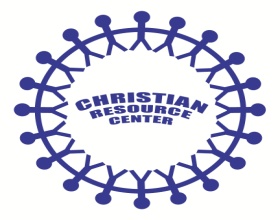 2019 Coat-A-Kid at the Christian Resource CenterOpen to children between 3-14(Coat-A-Kid is subject to income limitations of $1600.00 @ month for a single parent home or $2400.00 for a two parent home)(C0at-A-Kid program is subject to income limitations of  no C0at-A-Kid program is subject to income limitations of  no more than $1600.00 for a single parent home or $2400.00 for a two parent home.)e than $1600.00 for a single parent home or $2400.00 for a two parent home.)n $1600.00 for a single parent home or $2400.00 for a two parent home.)	Parent/Guardian Name___________________________________________________Phone #_____________________	Address______________________________________________________________City__________________________	Children's Names	1._______________________________________________________Coat Size_________Age_______M or F_________	2. ______________________________________________________Coat Size_________Age_______M or F_________	3. ______________________________________________________Coat Size_________Age_______M or F_________	4. ______________________________________________________Coat Size_________Age_______M or F_________	5. ______________________________________________________Coat Size_________Age_______M or F_________	6. ______________________________________________________Coat Size_________Age_______M or F_________	     (Additional children may be listed on the back)Suggested Coat SizesWe will try our best to fit the child appropriately. No guarantees.	Girl Toddlers-3T,4T,5T					Boys Toddlers-3T,4T,5T	  Girls- 4/5, 6/6x, 7/8, 10/12, 14/16                                     Boys-4/5, 6/7, 8, 10/12, 14/16Household Responsibilities			Income								Expenses	Employed ____Yes  ____No							    Rent/Mortage__________	Monthly Income ________							    Utilities           __________	Child Support      ________							    Child Support __________	(Received)								    	    (Paid)	Food stamps       ________							    Phone/Cable  __________	Other Income    ________							    Internet          ___________	Parent/Guardian Signature _______________________________________________________________________